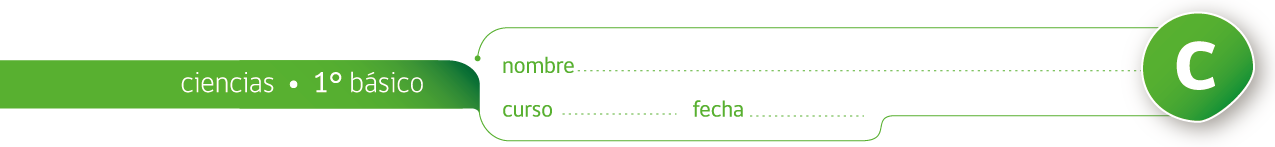 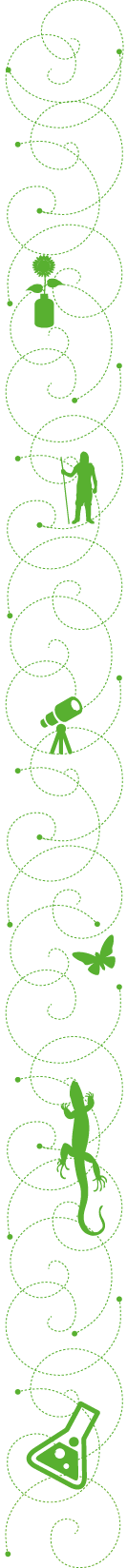 OBSERVANDO HOJAS DE ÁRBOLES Escribe algunas diferencias entre estas hojas según: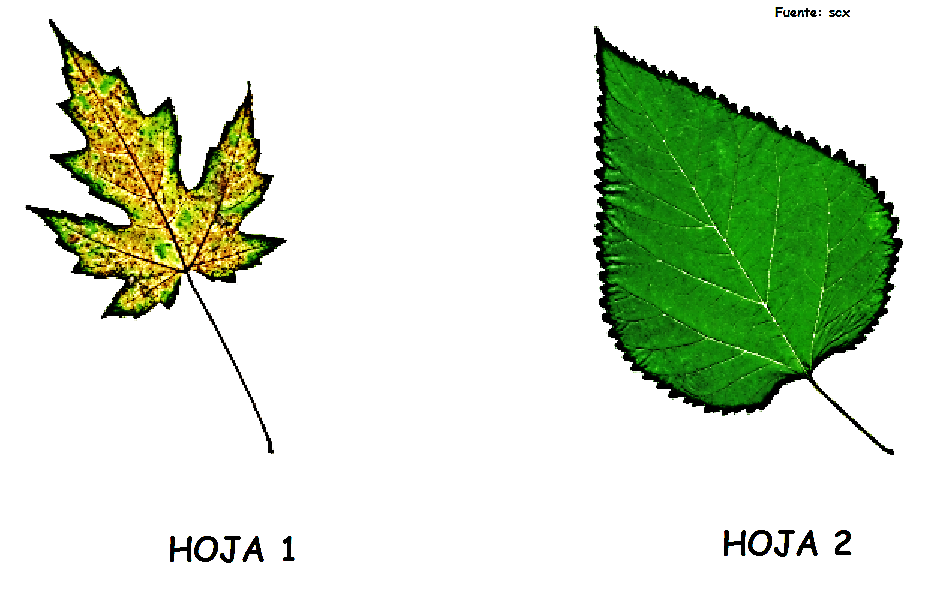 1. Su forma___________________________________________2. Su color____________________________________________Elaborado por: Carmen Salazar